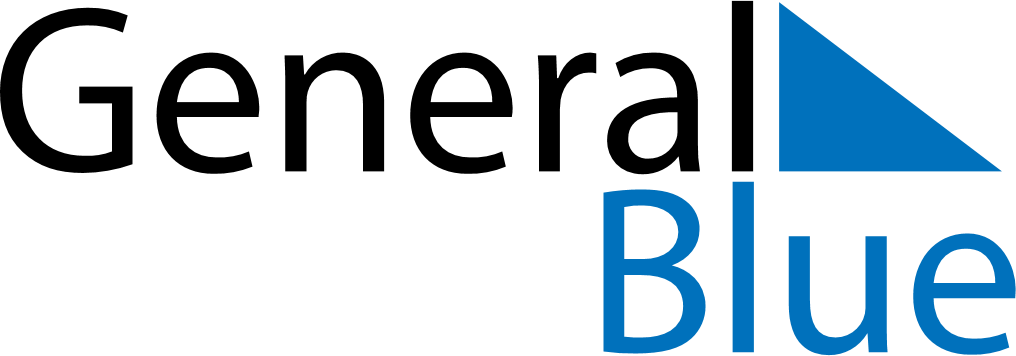 January 2024January 2024January 2024January 2024January 2024January 2024Ogre, LatviaOgre, LatviaOgre, LatviaOgre, LatviaOgre, LatviaOgre, LatviaSunday Monday Tuesday Wednesday Thursday Friday Saturday 1 2 3 4 5 6 Sunrise: 8:58 AM Sunset: 3:50 PM Daylight: 6 hours and 52 minutes. Sunrise: 8:58 AM Sunset: 3:51 PM Daylight: 6 hours and 53 minutes. Sunrise: 8:57 AM Sunset: 3:53 PM Daylight: 6 hours and 55 minutes. Sunrise: 8:57 AM Sunset: 3:54 PM Daylight: 6 hours and 57 minutes. Sunrise: 8:57 AM Sunset: 3:55 PM Daylight: 6 hours and 58 minutes. Sunrise: 8:56 AM Sunset: 3:57 PM Daylight: 7 hours and 0 minutes. 7 8 9 10 11 12 13 Sunrise: 8:55 AM Sunset: 3:58 PM Daylight: 7 hours and 3 minutes. Sunrise: 8:55 AM Sunset: 4:00 PM Daylight: 7 hours and 5 minutes. Sunrise: 8:54 AM Sunset: 4:02 PM Daylight: 7 hours and 7 minutes. Sunrise: 8:53 AM Sunset: 4:03 PM Daylight: 7 hours and 10 minutes. Sunrise: 8:52 AM Sunset: 4:05 PM Daylight: 7 hours and 12 minutes. Sunrise: 8:51 AM Sunset: 4:07 PM Daylight: 7 hours and 15 minutes. Sunrise: 8:50 AM Sunset: 4:08 PM Daylight: 7 hours and 18 minutes. 14 15 16 17 18 19 20 Sunrise: 8:49 AM Sunset: 4:10 PM Daylight: 7 hours and 21 minutes. Sunrise: 8:48 AM Sunset: 4:12 PM Daylight: 7 hours and 24 minutes. Sunrise: 8:47 AM Sunset: 4:14 PM Daylight: 7 hours and 27 minutes. Sunrise: 8:46 AM Sunset: 4:16 PM Daylight: 7 hours and 30 minutes. Sunrise: 8:44 AM Sunset: 4:18 PM Daylight: 7 hours and 33 minutes. Sunrise: 8:43 AM Sunset: 4:20 PM Daylight: 7 hours and 36 minutes. Sunrise: 8:42 AM Sunset: 4:22 PM Daylight: 7 hours and 40 minutes. 21 22 23 24 25 26 27 Sunrise: 8:40 AM Sunset: 4:24 PM Daylight: 7 hours and 43 minutes. Sunrise: 8:39 AM Sunset: 4:26 PM Daylight: 7 hours and 47 minutes. Sunrise: 8:37 AM Sunset: 4:28 PM Daylight: 7 hours and 51 minutes. Sunrise: 8:35 AM Sunset: 4:30 PM Daylight: 7 hours and 54 minutes. Sunrise: 8:34 AM Sunset: 4:32 PM Daylight: 7 hours and 58 minutes. Sunrise: 8:32 AM Sunset: 4:35 PM Daylight: 8 hours and 2 minutes. Sunrise: 8:30 AM Sunset: 4:37 PM Daylight: 8 hours and 6 minutes. 28 29 30 31 Sunrise: 8:29 AM Sunset: 4:39 PM Daylight: 8 hours and 10 minutes. Sunrise: 8:27 AM Sunset: 4:41 PM Daylight: 8 hours and 14 minutes. Sunrise: 8:25 AM Sunset: 4:43 PM Daylight: 8 hours and 18 minutes. Sunrise: 8:23 AM Sunset: 4:46 PM Daylight: 8 hours and 22 minutes. 